基隆市中和國民小學113學年新生「暑期正音班」簡章依據「基隆市國民中小學課外社團實施要點」辦理。目的：提供畢業幼生至小學一年級就讀前，熟悉小學生活作息，認識注音符號及拼音。參加對象：限本校113學年度一年級新生。辦理日期、時間及地點：辦理日期：113年7月29日(一)至113年8月15日(四)，共計12天。上課時間：週一至週四，上午9:30~11:30。辦理地點：本校低年級教室。實施方式：指導教師：本校低年級教師團隊為原則。課程介紹：課程設計以認識熟悉注音符號及拼音為主，以及配合注音符號教學富有教育性之多元活動。招收名額：15-18人。未滿15人不開班，滿18人後依報名時間序列為候補。報名費用：NT$1,500元(含教材費)。報名方式及錄取公告：報名時間：113年6月12日(三)上午8:00至6月24日(一)中午12:00止。線上報名：暑期正音班報名採線上系統報名，若家中無電腦/手機及網路，請您的親朋好友協助上網報名，報名系統連結：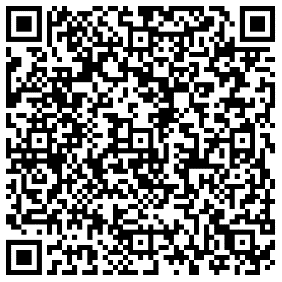 報名公告於校網最新消息及家長專區，請家長務必注意報名時間。錄取名單將公告於校網【最新消息】及【家長專區】(公告開班情形一覽表、上課地點及正音班錄取名冊)正取/備取名單：113年6月25日(二)下午18:00前繳退費方式：繳費日期及方式：正取繳費時間：請家長於113 年 7月27日(六)新生家長座談會當天現場繳費。備取繳費時間：113 年 7月29日(一)至8月1日(四)上午9:00～12:00到教務處現場報名繳費。退費標準：依據【基隆市國民中小學課外社團實施要點】第11條辦理。學生於實際上課日前退出者，學校得收取已繳納鐘點費暨行政之一成。學生自實際上課之日起，未逾全期三分之一期間內退出者，退還鐘點費加計行政費之半數。實際上課已逾全期三分之一者，不予退還。因故未能開班上課者，全額退還費用。◼ 貼心提醒：上課前如遇不可抗力之天然災害影響，本校可逕行宣佈取消活動，並退回所繳交之一切費用。活動期間如遇不可抗力之天然災害影響，本校可逕行宣佈取消活動，並決定擇日補課或退費。為避免影響其他學生參加權益，請家長與孩子共同商議確認報名，避免報名後退班、退費，以致其他有意願參加之學生無法順利報名。請確認學生報名資料正確，若因家長輸入資料錯誤，學校有權刪除其報名資格，並通知備取遞補。◼ 安全維護：為考量學生年紀尚幼小，上學及放學時段請家長親自於天橋口接送學生。◼ 暑期正音班聯絡電話：2437-1751分機12。